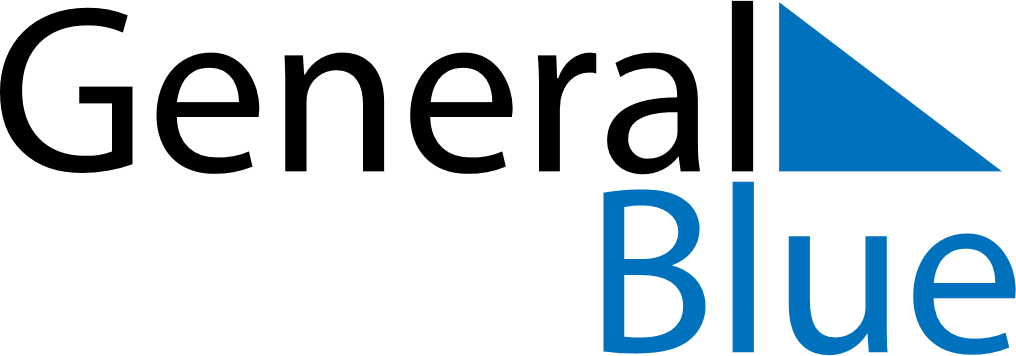 2025 - Q2Sweden 2025 - Q2Sweden 2025 - Q2Sweden 2025 - Q2Sweden 2025 - Q2Sweden 2025 - Q2Sweden AprilMONTUEWEDTHUFRISATSUNApril123456April78910111213April14151617181920April21222324252627April282930AprilMayMONTUEWEDTHUFRISATSUNMay1234May567891011May12131415161718May19202122232425May262728293031MayJuneMONTUEWEDTHUFRISATSUNJune1June2345678June9101112131415June16171819202122June23242526272829June30Apr 17: Maundy ThursdayJun 6: National DayApr 18: Good FridayJun 7: Whitsun EveApr 19: Easter SaturdayJun 8: PentecostApr 20: Easter SundayJun 9: Whit MondayApr 21: Easter MondayJun 20: Midsummer EveApr 30: Walpurgis NightJun 21: Midsummer DayMay 1: Labour DayMay 25: Mother’s DayMay 29: Ascension Day